HƯỚNG DẪN SINH VIÊN XEM LỊCH THI BỔ SUNGHỌC PHẦN ANH VĂN 1 – ĐHCQ K20 (2021_2022_1_ĐỢT 1Bước 1: Sinh viên truy cập vào địa chỉ http://dangkytinchi bằng tài khoản cá nhân.Bước 2:Nhấn nút “Trang chủ” để trở về menu chính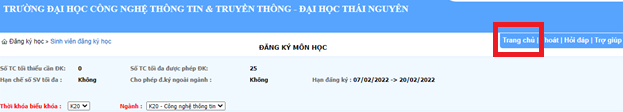 Bước 3:Tại menu bên trái, chọn “Xem lịch thi cá nhân”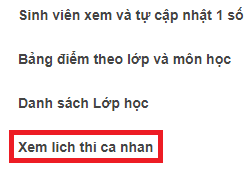 Trong giao diện lịch thi, sinh viên chọn “Học kỳ”, “Lần thi”, “Đợt thi” theo các thông số sau:- Học kỳ: 1_2021_2022- Lần thi: Thi lại- Đợt thi: Có 2 đợt thi tương ứng với 2 hình thức thi của học phần Anh văn 1.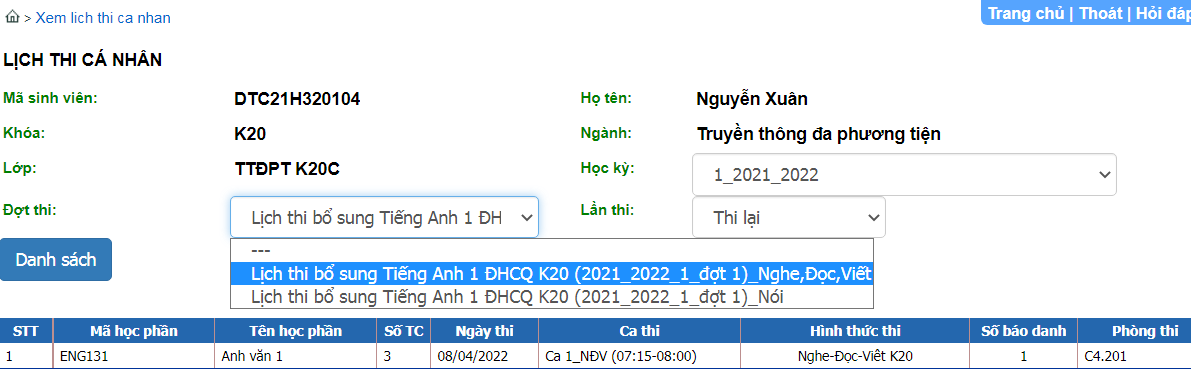 